IV CONCURSO DE FOTOGRAFÍA PUEBLOS DE LA TIERRA LLANA LEONESA “RINCONES Y RECUERDOS”Premios:Premio del Jurado: Doscientos (200) Euros.Premio del Jurado Popular: Cien (100) Euros.Premio del Jurado a la Mejor Fotografía del Socio de “El Cerro”: Trofeo especial.Premio FOCUS Asociación de Fotógrafos Leoneses.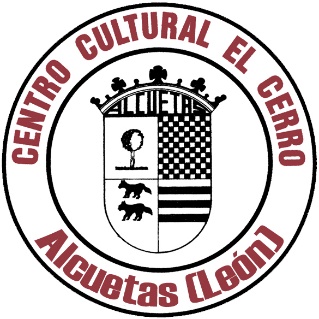 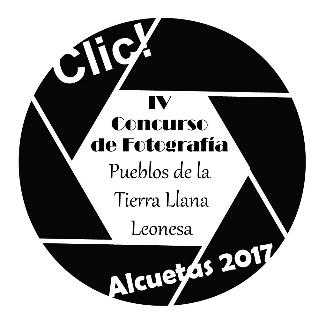 DATOS DE PARTICIPACIÓNDATOS DE PARTICIPACIÓNNOMBRE Y APELLIDOS DEL AUTOR/ES DE LA FOTO:TELÉFONO:CORREO ELECTRÓNICO:SOCIO DE “EL CERRO” (SI/NO):DATOS DE LA FOTO 1DATOS DE LA FOTO 1TÍTULO DE LA FOTO:NOMBRE DEL ARCHIVO ADJUNTO:PUEBLO EN EL QUE ESTÁ TOMADA:FECHA DE LA TOMA:DATOS DE LA FOTO 2DATOS DE LA FOTO 2TÍTULO DE LA FOTO:NOMBRE DEL ARCHIVO ADJUNTO:PUEBLO EN EL QUE ESTÁ TOMADA:FECHA DE LA TOMA:DATOS DE LA FOTO 3DATOS DE LA FOTO 3TÍTULO DE LA FOTO:NOMBRE DEL ARCHIVO ADJUNTO:PUEBLO EN EL QUE ESTÁ TOMADA:FECHA DE LA TOMA: